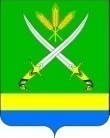 СОВЕТ ФАСТОВЕЦКОГО СЕЛЬСКОГО ПОСЕЛЕНИЯ ТИХОРЕЦКОГО РАЙОНАРЕШЕНИЕот 28 ноября 2014 года				                                                          № 15станица Фастовецкая«О комиссии по соблюдению требований к должностному поведению лиц, замещающих муниципальные должности Фастовецкого сельского поселения Тихорецкого района на постоянной основе, и урегулированию конфликта интересов»На основании Федерального закона от 25 декабря 2008 года № 273-ФЗ «О противодействии коррупции» Совет Фастовецкого сельского поселения Тихорецкого района РЕШИЛ:1.Создать комиссию по соблюдению требований к должностному поведению лиц, замещающих муниципальные должности Фастовецкого сельского поселения Тихорецкого района на постоянной основе, и урегулированию конфликта интересов в составе согласно приложению № 1 к настоящему решению.2.Утвердить Положение о комиссии по соблюдению требований к должностному поведению лиц, замещающих муниципальные должности Фастовецкого сельского поселения Тихорецкого района на постоянной основе, и урегулированию конфликта интересов (приложение №  2).3.Контроль за выполнением настоящего решения возложить на председателя комиссии по соблюдению требований к должностному поведению лиц, замещающих муниципальные должности муниципального образования Тихорецкий район на постоянной основе, и урегулирования конфликта.4.Обнародовать настоящее решение в специально установленных местах, а также разместить на официальном сайте администрации Фастовецкого сельского поселения Тихорецкого района в информационно-телекоммуникационной сети «Интернет».5.Решение вступает в силу со дня его обнародования.Председатель СоветаФастовецкого сельского поселенияТихорецкого района                                                                                    Н.В.ВеберГлава Фастовецкого  сельского поселенияТихорецкого района                                                                               В.Н.АлексеевПРИЛОЖЕНИЕ № 1к решению Совета Фастовецкогосельского поселения Тихорецкого районаот 28.11.2014 г. № 15Состав
комиссии по соблюдению требований к должностному поведению лиц, замещающих муниципальные должности Фастовецкого сельского поселения Тихорецкого района на постоянной основе, и урегулированию конфликта интересовФедосеев Андрей Юрьевич – председатель комиссии по социальным, организационно - правовым вопросам и местному самоуправлению, председатель комиссии;Данкова Лариса Геннадьевна – заместитель председателя комиссии по социальным, организационно - правовым вопросам и местному самоуправлению, заместитель председателя комиссии;Палшкова Эльмира Руслановна - член комиссии по социальным, организационно - правовым вопросам и местному самоуправлению, секретарь комиссии;Члены комиссии:Гонарев Сергей Александрович - председатель комиссии по  коммунальному хозяйству, транспорту, связи и благоустройству;Еременко Виктор Викторович – заместитель председателя комиссии по вопросам сельского хозяйства и землеустройству.Глава Фастовецкогосельского поселенияТихорецкого района                                                                               В.Н.АлексеевПРИЛОЖЕНИЕ № 2к решению Совета Фастовецкогосельского поселения Тихорецкого районаот 28.11.2014 г. № 15Положение
о комиссии по соблюдению требований к должностному поведению лиц,
замещающих муниципальные должности Фастовецкого сельского поселения 
Тихорецкого района на постоянной основе, и урегулированию конфликта интересов
1. Настоящим Положением определяется порядок рассмотрения комиссией по соблюдению требований к должностному поведению лиц, замещающих муниципальные должности Фастовецкого сельского поселения Тихорецкого район на постоянной основе, и урегулированию конфликта интересов (далее - комиссия):а) вопросов, касающихся соблюдения требований к должностному поведению лиц, замещающих муниципальные должности Фастовецкого сельского поселения Тихорецкого района на постоянной основе, и урегулирования конфликта интересов;б) обращения гражданина, замещавшего муниципальную должность Фастовецкого сельского поселения Тихорецкого района на постоянной основе о даче согласия на замещение должности в коммерческой или некоммерческой организации и (или) на выполнение в такой организации работы (оказание такой организации услуг) на условиях гражданско-правового договора в случаях, предусмотренных федеральными законами, если отдельные функции по управлению этой организацией входили в его должностные обязанности, до истечения двух лет со дня освобождения от муниципальной должности.2. Основанием для проведения заседания комиссии является:а) решение комиссии, принятое на основании материалов проверки, проведенной в порядке, установленном законодательством Российской Федерации, иных материалов о нарушении лицом, замещающим муниципальную должность Фастовецкого сельского поселения Тихорецкого района, требований к должностному поведению, поступивших в комиссию;б) поступившее в комиссию:обращение гражданина о даче согласия на замещение должности в коммерческой или некоммерческой организации и (или) на выполнение в такой организации работы (оказание такой организации услуг) на условиях гражданско-правового договора в случаях, предусмотренных федеральными законами, если отдельные функции по управлению этой организацией входили в его должностные обязанности, до истечения двух лет со дня освобождения от муниципальной должности;заявление лица, замещающего муниципальную должность Фастовецкого сельского поселения Тихорецкого района, о невозможности по объективным причинам представить сведения о доходах, об имуществе и обязательствах имущественного характера своих супруги (супруга) и несовершеннолетних детей.3. Указанное в абзаце втором подпункта «б» пункта 2 настоящего Положения обращение подается гражданином на имя председателя комиссии. В обращении указываются фамилия, имя, отчество гражданина, дата его рождения, замещаемые должности в течение последних двух лет до освобождения от муниципальной должности, наименование, местонахождение коммерческой или некоммерческой организации, характер ее деятельности, должностные служебные обязанности, исполняемые гражданином во время занятия им муниципальной должности в отношении коммерческой или некоммерческой организации, вид договора (трудовой или гражданско-правовой), предполагаемый срок его действия, сумма оплаты за выполнение (оказание) по договору работ (услуг). По результатам рассмотрения обращения составляется мотивированное заключение.4. Указанное в абзаце третьем подпункта «б» пункта 2 настоящего Положения заявление подается лицом, замещающим муниципальную должность Фастовецкого сельского поселения Тихорецкого района, на имя председателя комиссии в порядке и сроки, которые установлены для подачи данными лицами сведений о доходах, о расходах, об имуществе и обязательствах имущественного характера. По результатам рассмотрения заявления составляется мотивированное заключение.5. Дата проведения заседания комиссии для рассмотрения вопросов, указанных в пункте 2 настоящего Положения, и место его проведения определяются председателем комиссии.6. Секретарь комиссии обеспечивает подготовку вопросов, выносимых на заседание комиссии, а также организует информирование членов комиссии, лица, замещающего муниципальную должность Фастовецкого сельского поселения Тихорецкого района, либо гражданина о вопросах, включенных в повестку дня заседания комиссии, дате, времени и месте проведения заседания не позднее, чем за семь рабочих дней до дня заседания.7. Заседание комиссии считается правомочным, если на нем присутствует не менее двух третей от общего числа членов комиссии.8. Все члены комиссии при принятии решений обладают равными правами.9. Заседание комиссии проводится в присутствии лица, замещающего муниципальную должность Фастовецкого сельского поселения Тихорецкого района, либо гражданина. О намерении лично присутствовать на заседании комиссии лицо, замещающее муниципальную должность Фастовецкого сельского поселения Тихорецкого района, либо гражданин указывают в заявлении или обращении, представляемых в соответствии с пунктом 2 настоящего Положения. Без такого указания заседание комиссии проводится в отсутствие лица, замещающего муниципальную должность Фастовецкого сельского поселения Тихорецкого района, либо гражданина.10. Членами комиссии являются депутаты Совета Фастовецкого сельского поселения Тихорецкого района, осуществляющие свои полномочия не на постоянной основе, независимые эксперты. На заседании комиссии по решению председателя комиссии могут приглашаться должностные лица территориальных органов федеральных органов государственной власти, органов государственной власти Краснодарского края, органов местного самоуправления, а также представители заинтересованных организаций.11. На заседании комиссии в порядке, определяемом председателем комиссии, заслушиваются пояснения лица, замещающего муниципальную должность Фастовецкого сельского поселения Тихорецкого района, либо гражданина и рассматриваются материалы, относящиеся к вопросам, включенным в проверку дня заседания. На заседании комиссии по ходатайству членов комиссии, лица, замещающего муниципальную должность Фастовецкого сельского поселения Тихорецкого района, либо гражданина могут быть заслушаны иные лица и рассмотрены представленные ими материалы.12. Члены комиссии и лица, участвовавшие в ее заседании, не вправе разглашать сведения, ставшие им известными в ходе работы комиссии.13. По итогам рассмотрения материалов в соответствии с подпунктом «а» пункта 2 настоящего Положения комиссия принимает одно из следующих решений:а) установить, что в рассматриваемом случае не содержится признаков нарушения лицом, замещающим муниципальную должность Фастовецкого сельского поселения Тихорецкого района, требований к должностному поведению;б) установить, что в рассматриваемом случае имеются признаки нарушения лицом, замещающим муниципальную должность Фастовецкого сельского поселения Тихорецкого района, требований к должностному поведению. В этом случае комиссией в установленном порядке готовится информация на имя председателя Совета Фастовецкого сельского поселения Тихорецкого района.14. По итогам рассмотрения обращения в соответствии с абзацем вторым подпункта «б» пункта 2 настоящего Положения комиссия принимает одно из следующих решений:а) дать гражданину согласие на замещение должности в коммерческой или некоммерческой организации и (или) на выполнение в такой организации работы (оказание такой организации услуг) на условиях гражданско-правового договора в случаях, предусмотренных федеральными законами, если отдельные функции по управлению этой организацией входили в его должностные обязанности;б) отказать гражданину в замещении должности в коммерческой или некоммерческой организации и (или) в выполнении в такой организации работы (в оказании такой организации услуг) на условиях гражданско-правового договора в случаях, предусмотренных федеральными законами, если отдельные функции по управлению этой организацией входили в его должностные обязанности, и мотивировать свой отказ.15. По итогам рассмотрения заявления в соответствии с абзацем третьим подпункта «б» пункта 2 настоящего Положения комиссия принимает одно из следующих решений:а) признать, что причина непредставления лицом, замещающим муниципальную должность Фастовецкого сельского поселения Тихорецкого района, сведений о доходах, о расходах, об имуществе и обязательствах имущественного характера своих супруги (супруга) и несовершеннолетних детей является объективной и уважительной;б) признать, что причина непредставления лицом, замещающим муниципальную должность Фастовецкого сельского поселения Тихорецкого района, сведений о доходах, о расходах, об имуществе и обязательствах имущественного характера своих супруги (супруга) и несовершеннолетних детей не является уважительной. В этом случае комиссия рекомендует лицу, замещающему замещающим муниципальную должность Фастовецкого сельского поселения Тихорецкого района, принять меры по представлению указанных сведений;в) признать, что причина непредставления лицом, замещающим муниципальную должность Фастовецкого сельского поселения Тихорецкого района, сведений о доходах, о расходах, об имуществе и обязательствах имущественного характера своих супруги (супруга) и несовершеннолетних детей необъективна и является способом уклонения от представления указанных сведений. В этом случае комиссией в установленном порядке готовится информация на имя председателя Совета Фастовецкого сельского поселения Тихорецкого района.16. Комиссия вправе принять иное, чем предусмотрено пунктами 13 - 15 настоящего Положения, решение. Основания и мотивы принятия такого решения должны быть отражены в протоколе заседания комиссии.17. В случае установления комиссией факта совершения лицом, замещающим муниципальную должность Фастовецкого сельского поселения Тихорецкого района, действия (бездействия), содержащего признаки административного правонарушения или состава преступления, председатель комиссии направляет информацию о совершении указанного действия (бездействии) и подтверждающие такой факт документы в правоохранительные органы.18. Решения комиссии принимаются коллегиально простым большинством голосов присутствующих на заседании членов комиссии. При равенстве голосов голос председателя комиссии является решающим.19. Решение комиссии оформляется протоколом, который подписывают все члены комиссии, принимавшие участие в ее заседании.20. В протоколе заседания комиссии указываются:а) дата заседания комиссии, фамилии, имена, отчества членов комиссии и других лиц, присутствующих на заседании;б) информация о том, что заседание комиссии осуществлялось в порядке, предусмотренном настоящим Положением;в) формулировка каждого из рассматриваемых на заседании комиссии вопросов с указанием фамилии, имени, отчества, должности лица, замещающего муниципальную должность Фастовецкого сельского поселения Тихорецкого района, либо гражданина, в отношении которых рассматривался вопрос;г) источник информации, содержащей основания для проведения заседания комиссии, и дата поступления информации в комиссию;д) содержание пояснений лица, замещающего муниципальную должность Фастовецкого сельского поселения Тихорецкого района, либо гражданина и других лиц по существу рассматриваемых вопросов;е) фамилии, имена, отчества выступивших на заседании лиц и краткое изложение их выступлений;ж) результаты голосования;з) решение и обоснование его принятия.21. Член комиссии, несогласный с принятым решением, вправе в письменном виде изложить свое мнение, которое подлежит обязательному приобщению к протоколу заседания комиссии.22. Выписка из решения комиссии направляется лицу, замещающему муниципальную должность Фастовецкого сельского поселения Тихорецкого района, либо гражданину в течение трех дней после проведения соответствующего заседания комиссии.23. Решение комиссии может быть обжаловано в порядке, установленном законодательством Российской Федерации.Глава Фастовецкогосельского поселенияТихорецкого района                                                                              В.Н.Алексеев